Příloha č.: 3 k materiálu č.: 4/1Počet stran přílohy: 12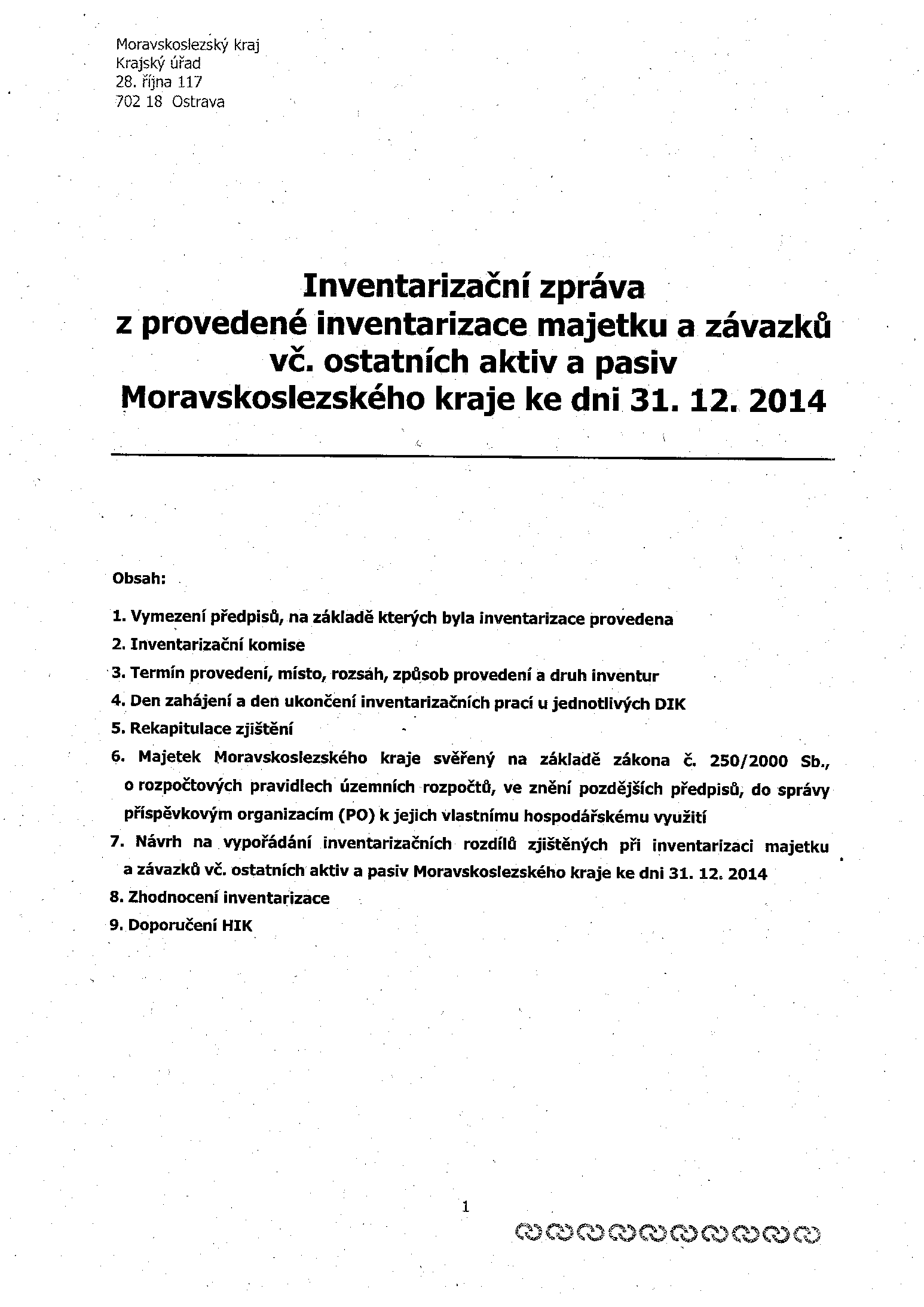 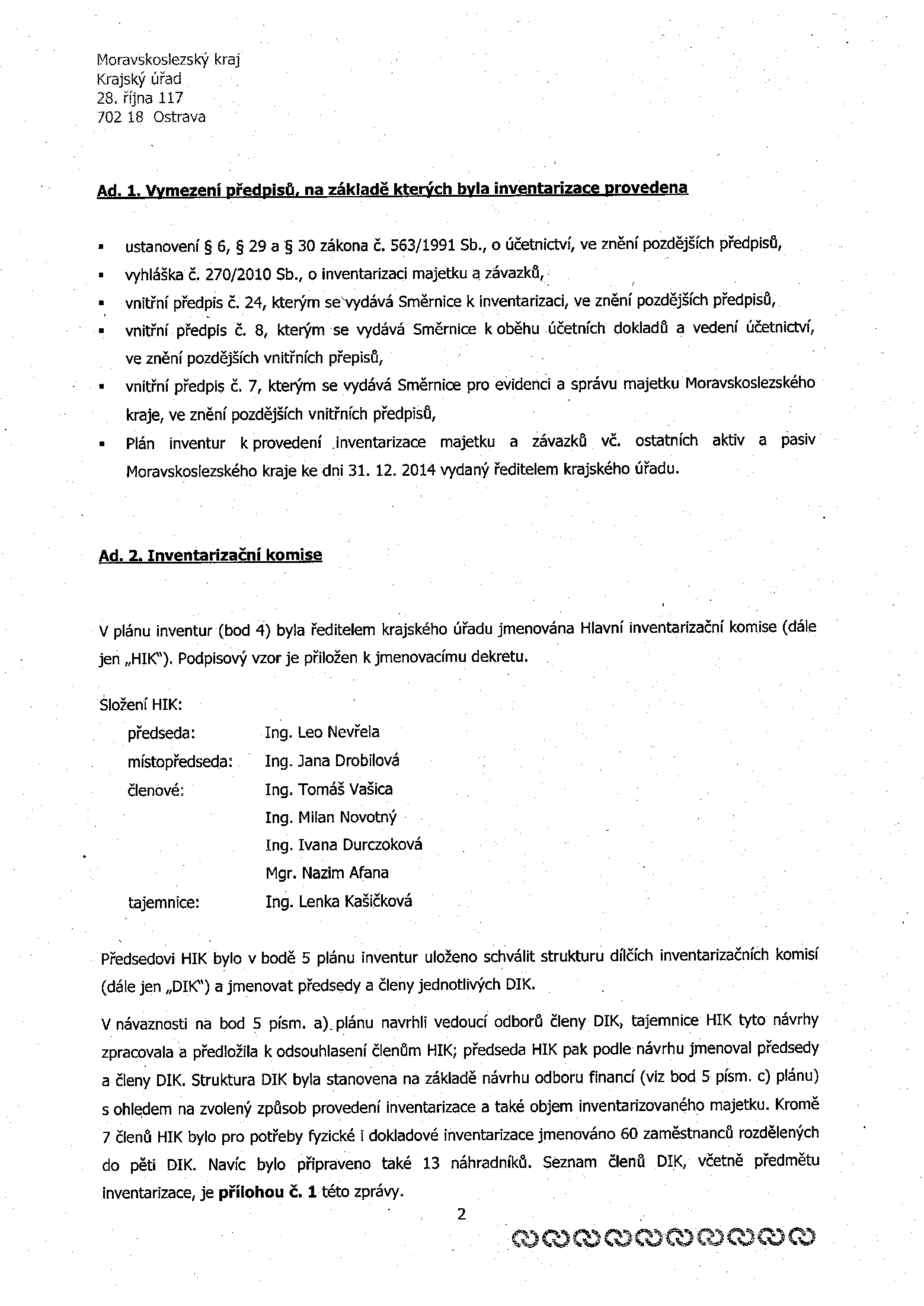 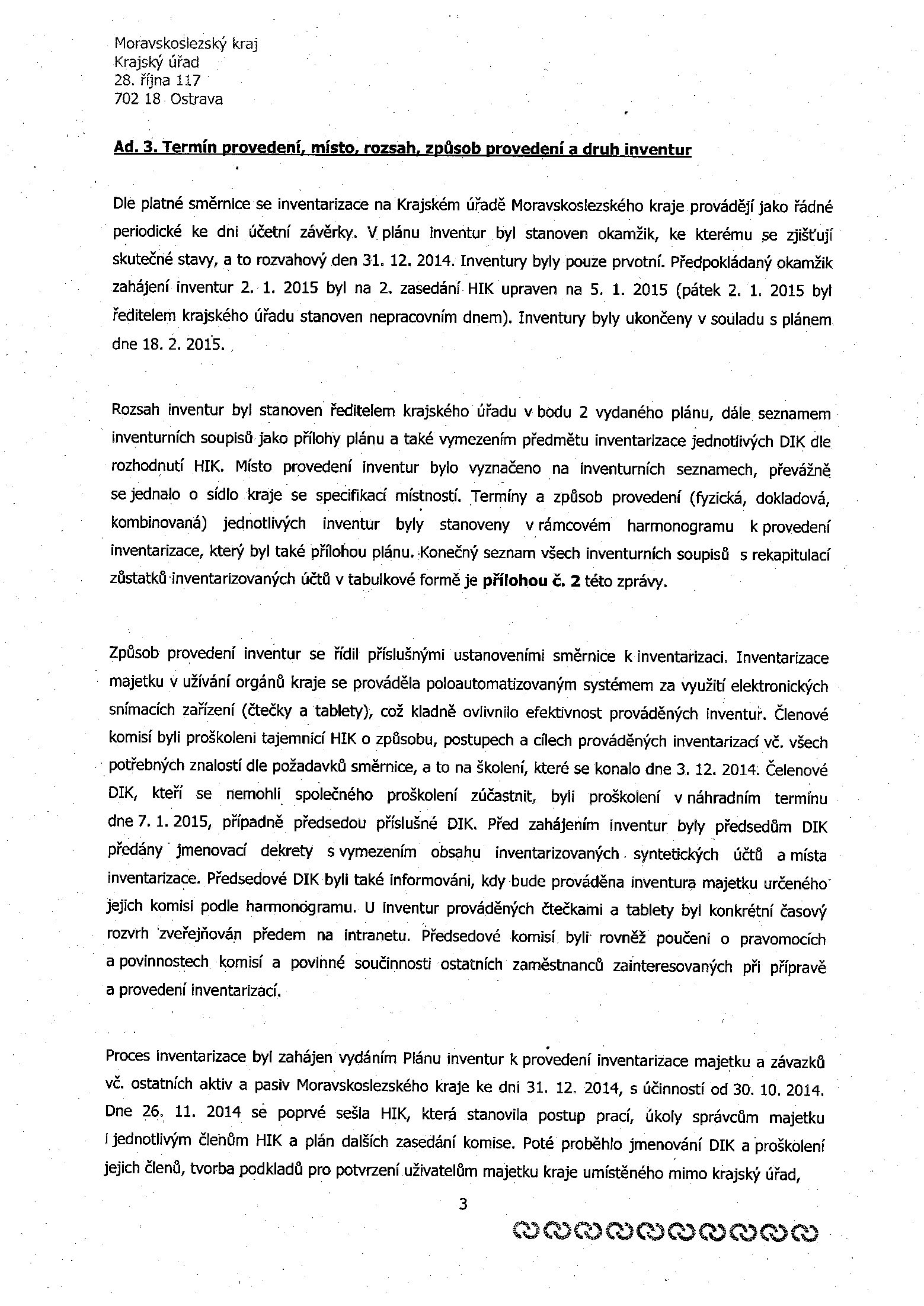 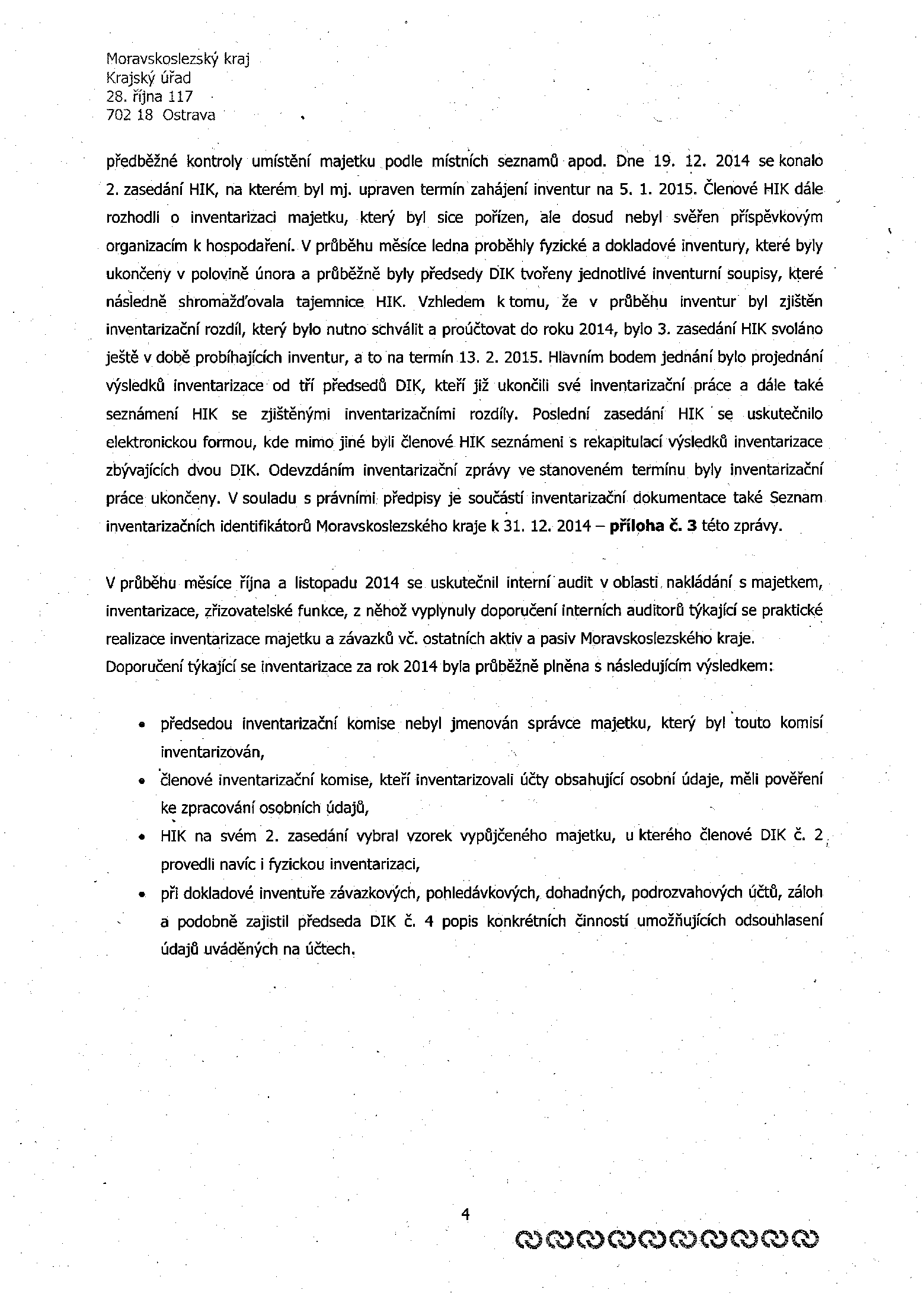 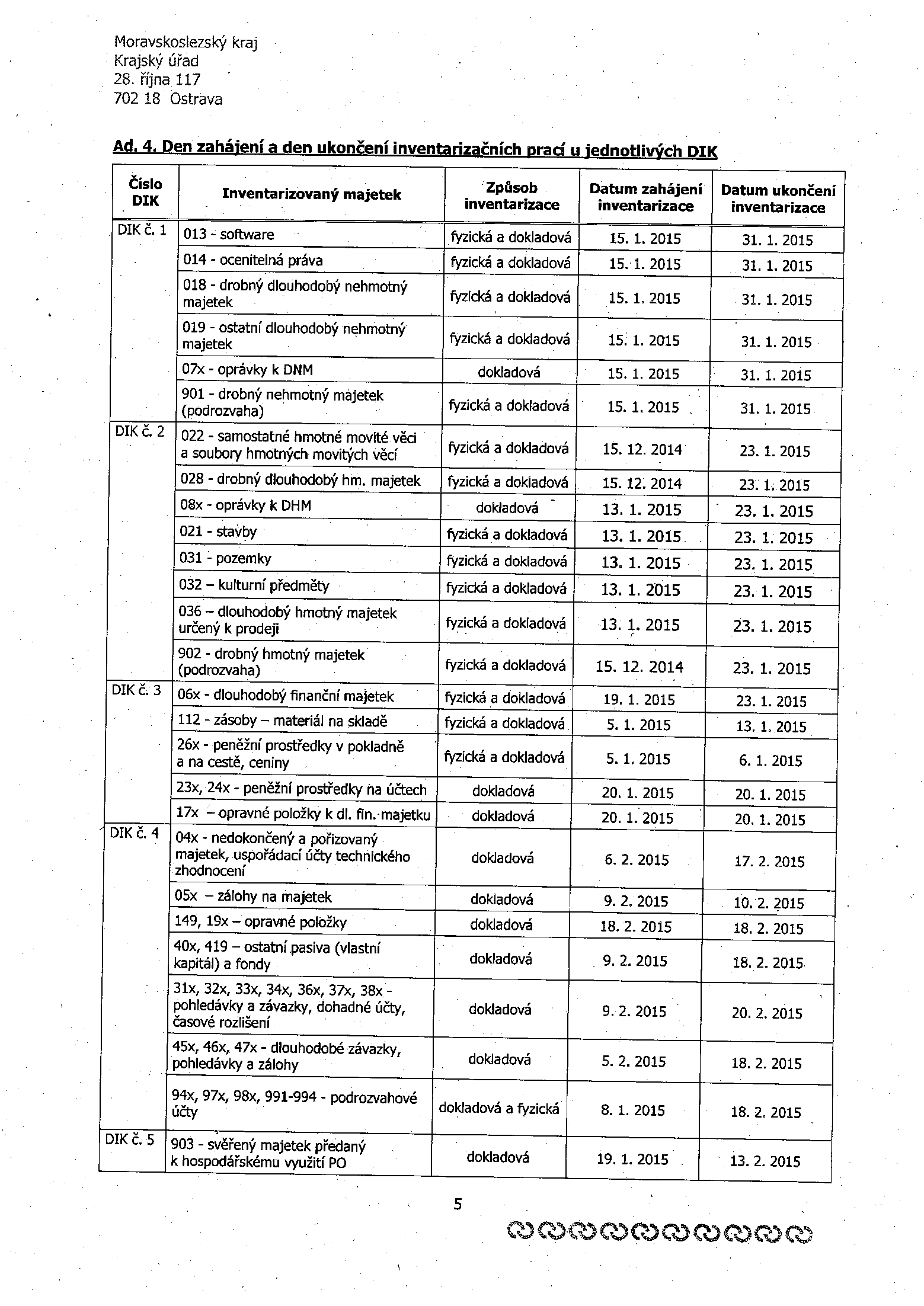 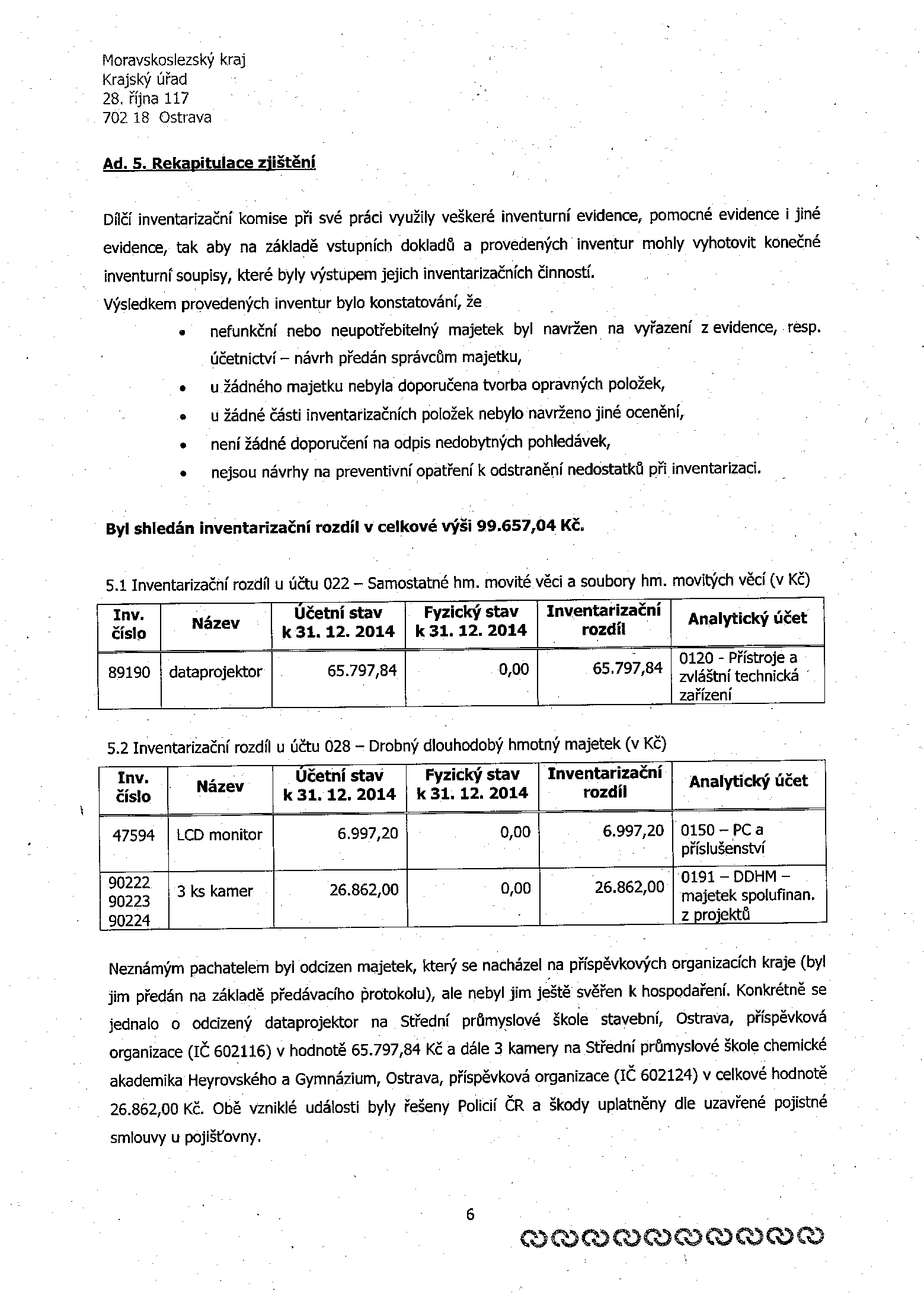 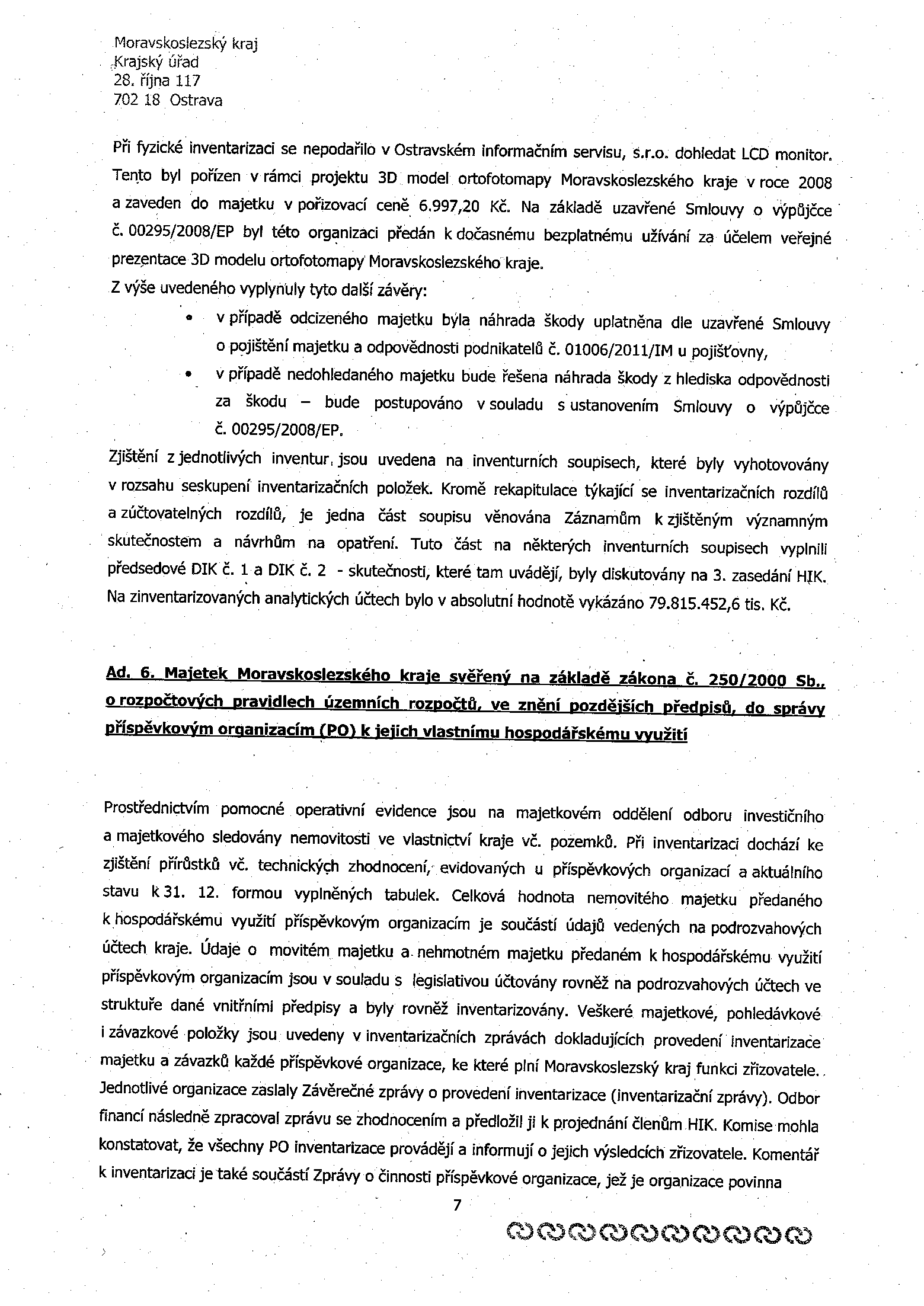 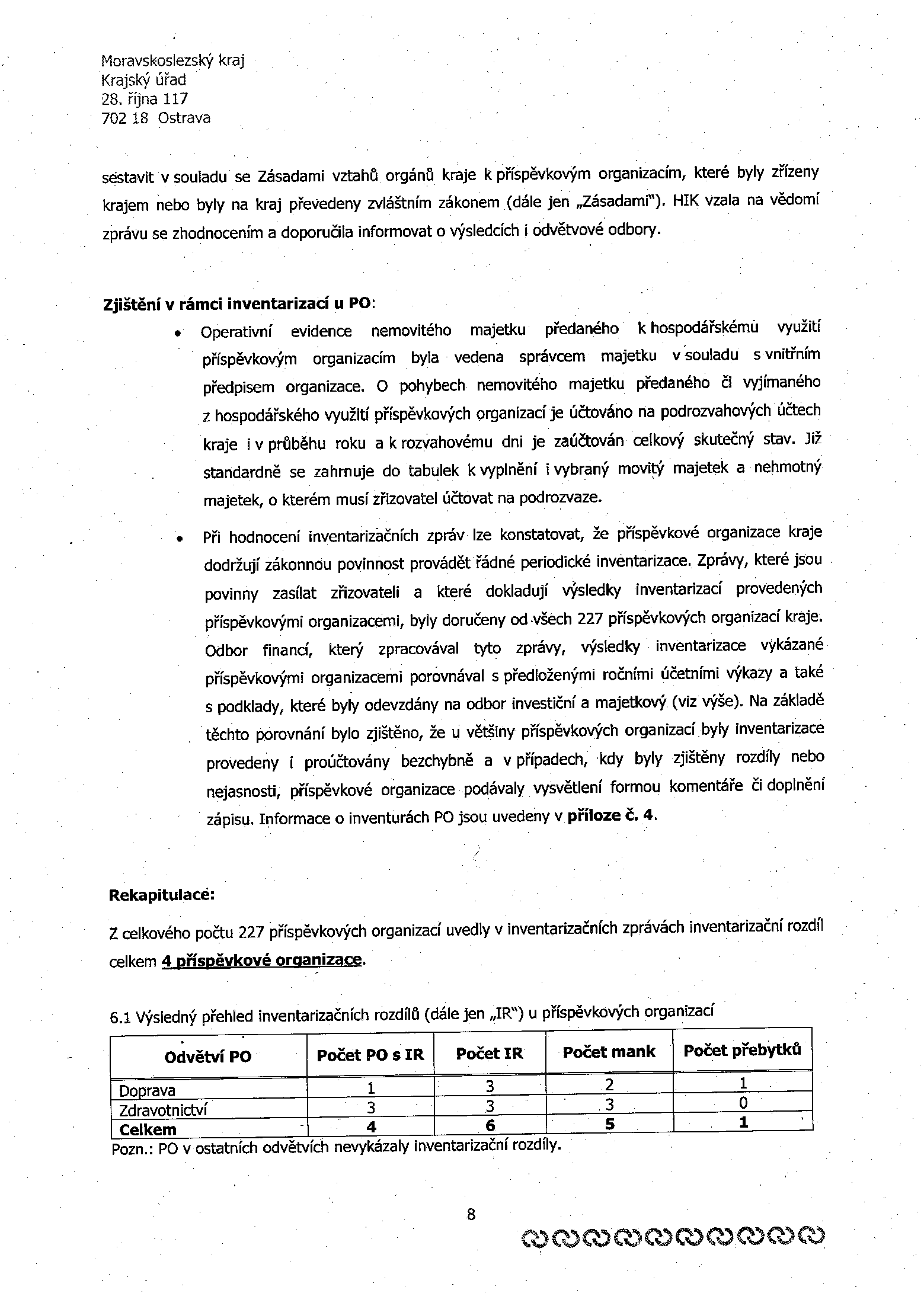 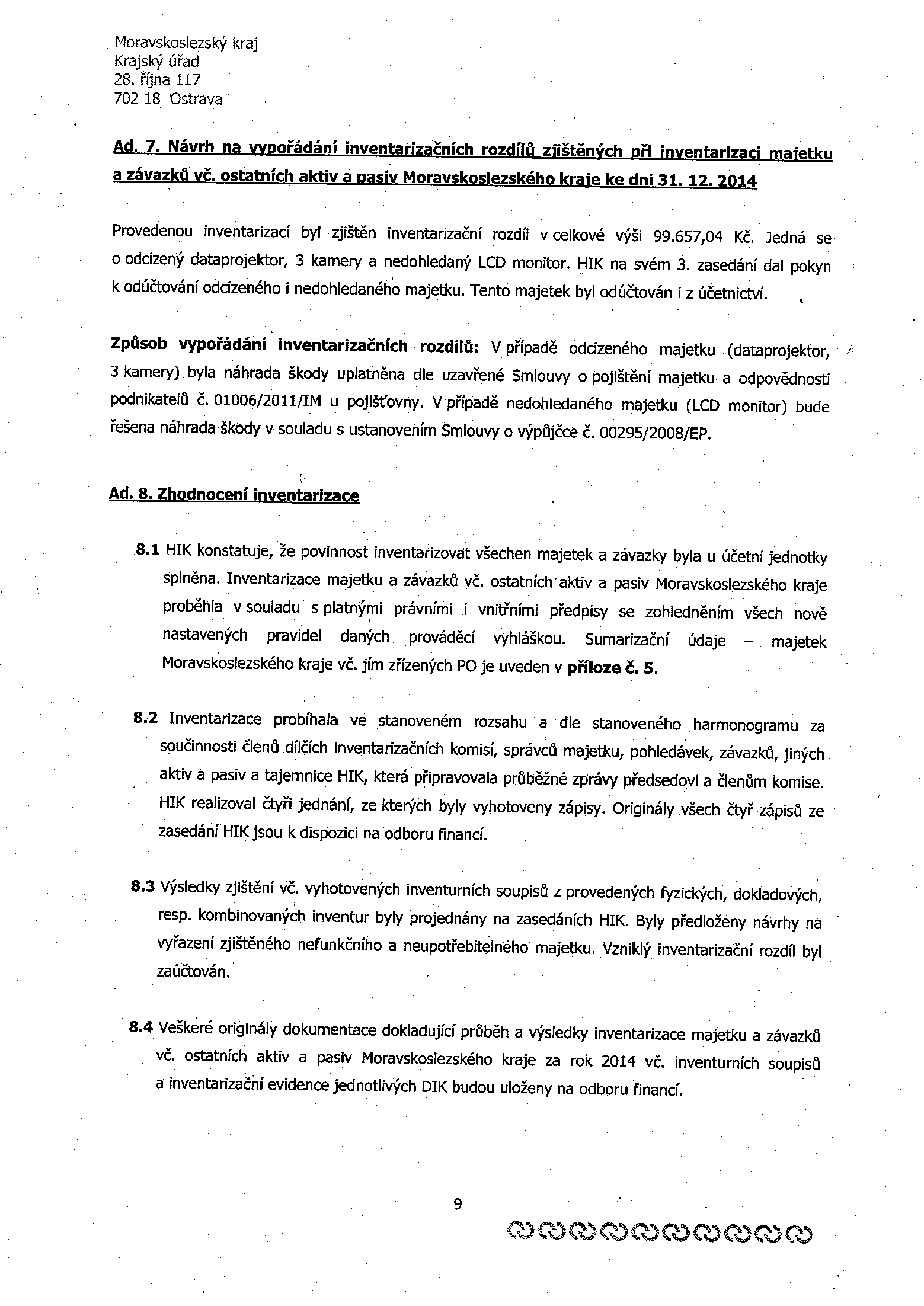 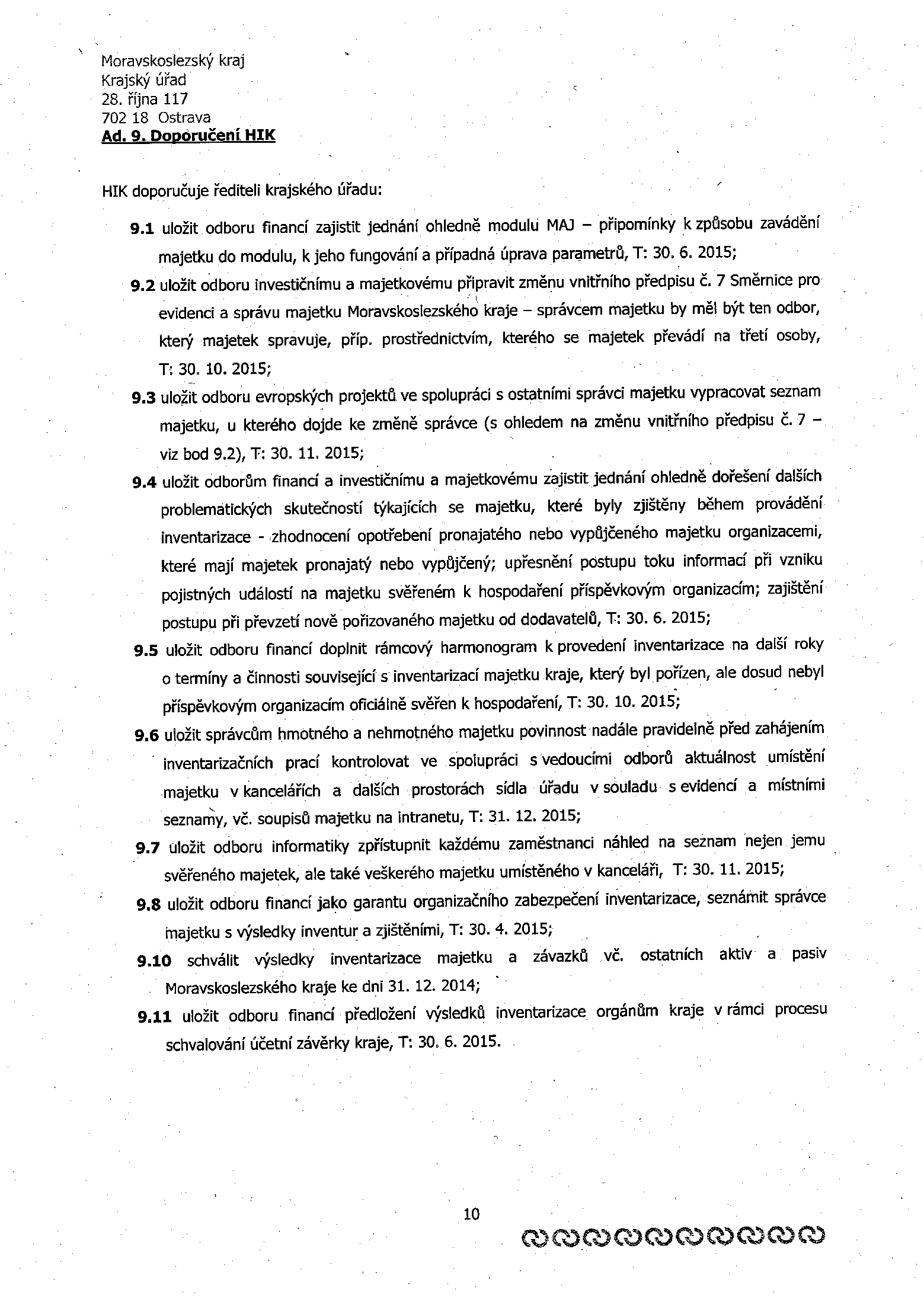 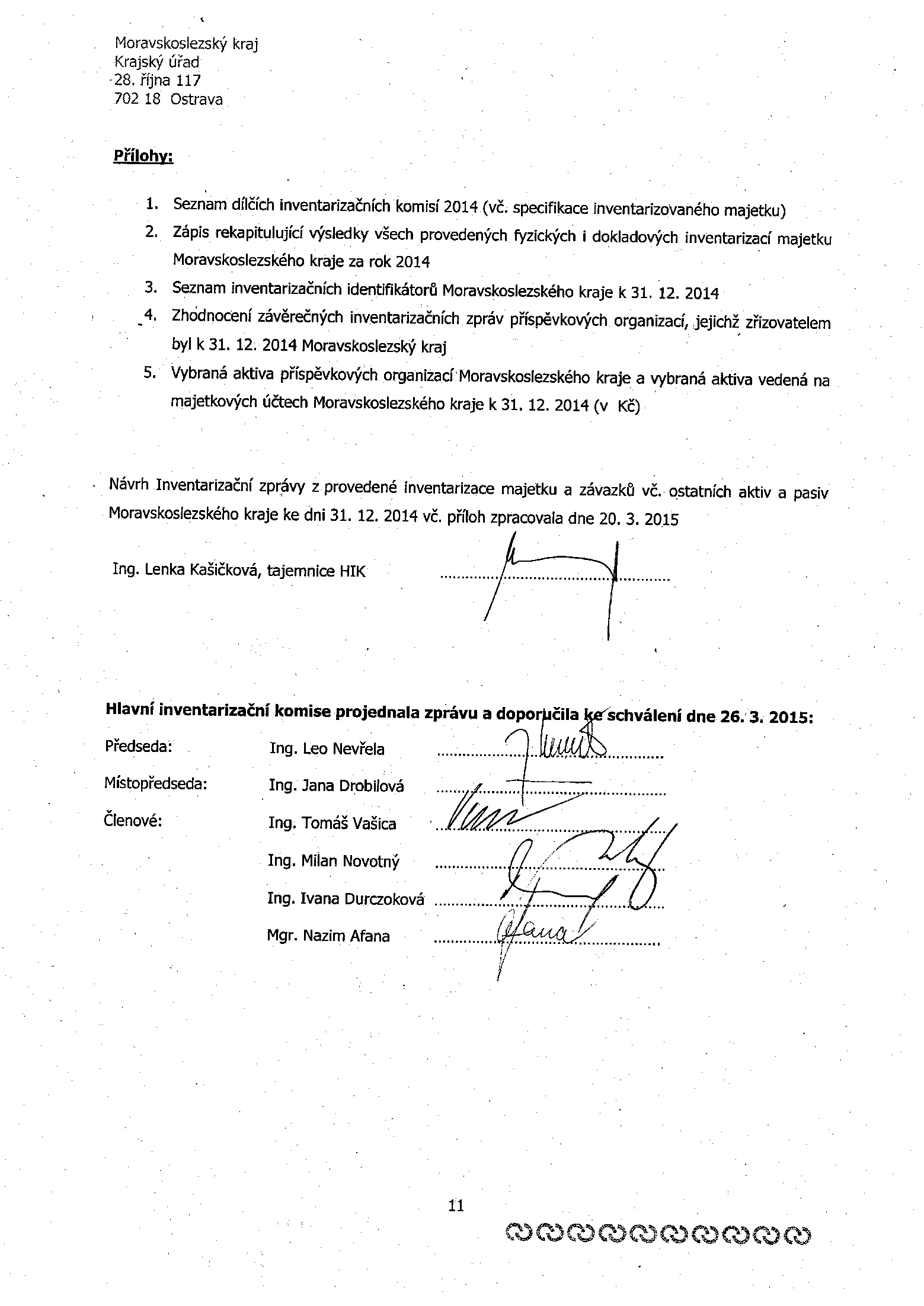 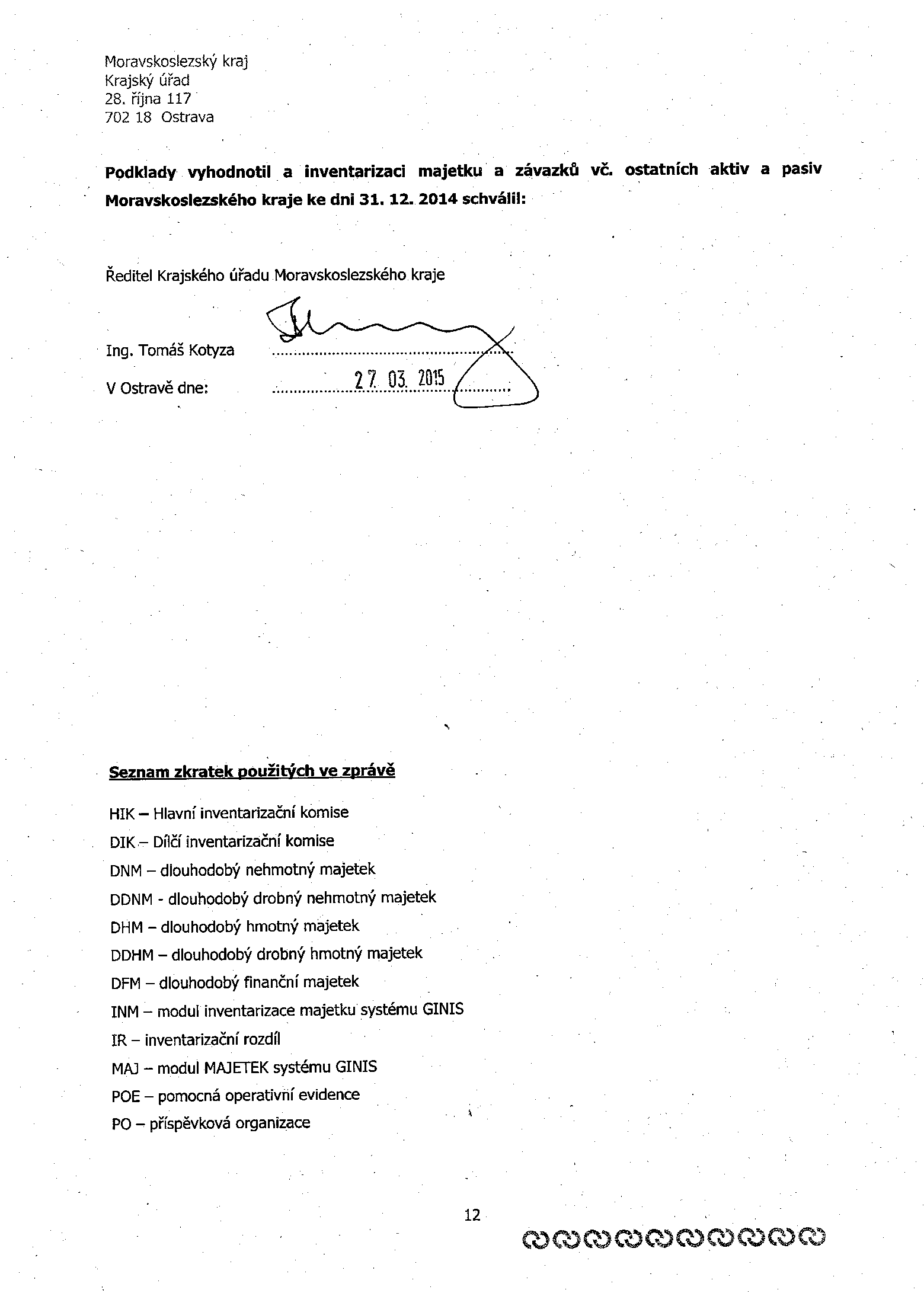 